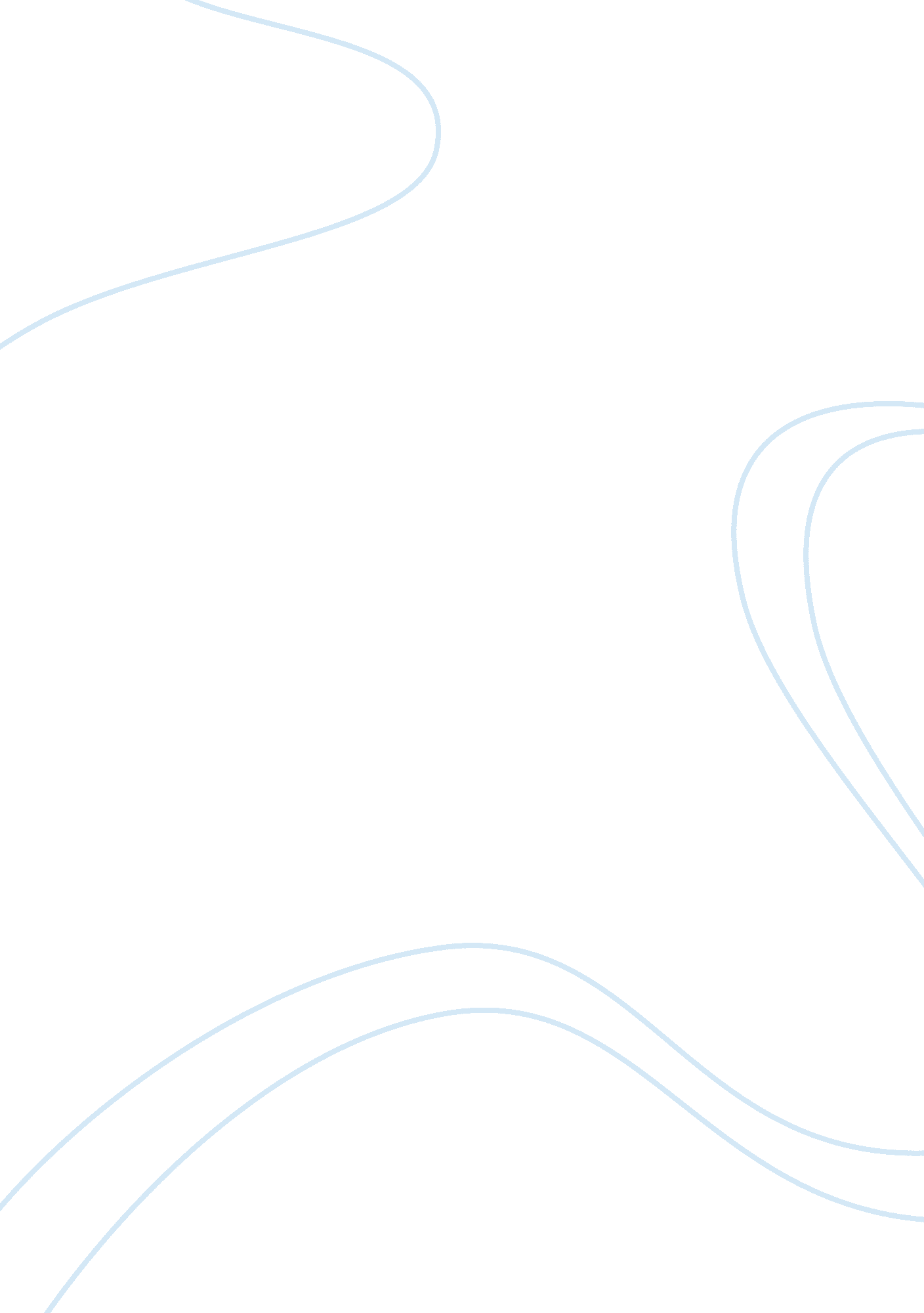 Example of essay on direct examination of francis kimballBusiness, Company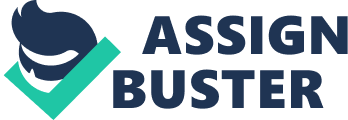 Q1. Ms. Kimball, please tell us your full name. 
A1. Francis Kimball. Q2. And what is your profession? A2. I am a detective for the Breckinridge County Police Department. Q3. How long have you worked there? A3. Ten years. Q4. You were an eye witness to events surrounding this robbery? A4. Yes. I was in the park having a meeting with Mr. Longstreet, the park owner, when the robbery occurred. Q5. How did you come upon the scene of the robbery? A5. I heard what I thought was Haley Floyds’ voice yell “ Stop him!” I ran to the booth to try to help. 
Q6. You knew Mr. Haley? 
A6. Yes, he is the park’s accountant. I knew him from working for Mr. Longstreet. 
Q7. And Mr. Haley was manning the ticket booth that day? 
A7. Yes. Q8. What did you see when you arrived at the booth? A8. Haley Floyd kept saying over and over, “ Stop him!” So I ran after him. Q9. And who is “ him”? A9. Cameron Poole. Q10. And where did the chase lead you? A10. To the Tunnel of Terror Ride. I saw someone else was chasing Poole, too. Q11. What happened at the ride? A11. I heard a gunshot. I followed him into the tunnel using dim running lights and could see and hear the ride car was still moving. Those dim lights went out so I pointed my police flashlight down the tunnel. I also drew my gun. Q12. What did you see in the light from your flashlight? A12. The other person who had been chasing Poole had been hit by one of the ride cars. As I got closer I realized the injured person was Winston Thomas. 
Q13. You knew Mr. Thomas? 
A13. Yes, Mr. Thomas and I had worked security at the park together. 
Q14. That must have been a shock. What did you do next? 
A14. I checked Mr. Thomas’ vital signs and found he was still alive and breathing. Once the EMTs arrived I left to begin an investigation of the situation. 
Q15. Now let’s go back to why you were at the park that day. 
A15. I was meeting with Mr. Longstreet. I had found evidence on his request of a scheme to skim money off the park’s cash ticket sales. 
Q16. Why would Mr. Longstreet ask you to look into this? 
A16. I have expertise in that area. I work in the Financial Crimes Unit. Q17: What did you review to come to this conclusion? A17: The park financials over the past three years. 
Q18: Who complied the records? 
A18. Haley Floyd, the man who was in the ticket booth on the day of the robbery. Q19: Based on your investigation how do you think the skimming activity occurred? A19: If a customer bought a World Tour pass with cash, they would be given a fake bracelet, and the ticket booth operator would pocket the cash. Q20: Any other evidence supporting the money-skimming scheme? A20: Customers have been complaining of cheap and flimsy World Tour bracelets. 
Q21: Thank you, Ms. Kimball. 